[Insert date] [Insert referring physician’s address][address][address][address]Dear Dr. [Insert referring physician’s name]:I am writing to introduce myself and share with you the services I can provide your patients, specifically those with diabetes or who may be at risk for developing the disease. Whether it’s medical or surgical treatment of the foot or ankle, I’d welcome the opportunity to work with you to meet your patients’ needs.I am particularly interested in how I can help you to provide high-quality, comprehensive care to Hispanic patients. Hispanic adults have the highest rate of diabetes diagnoses in the country at 12.5 percent, with subgroups like Mexican Americans experiencing even higher rates of diagnosis, according to the American Diabetes Association. These groups may be at higher risk for complications due to sociocultural factors such as lower income and lower levels of education and health literacy.As you know, complications of diabetes in the feet can lead to serious outcomes for patients with diabetes. I hope you’ll consider referring your patients with diabetes to me for regular preventive foot care, as well as urgent care for existing complications. <insert any details about how your practice serves Hispanic patients (bilingual staff, materials in Spanish, Hispanic podiatrist, etc.)>Thank you for keeping my services in mind for your patients’ diabetic foot care needs. I appreciate your referrals. I will follow up with you to see if I may provide you with diabetic foot health materials (in Spanish and/or English) to distribute to your patients or answer any questions you may have about podiatric medicine and surgery. Respectfully, [Insert your signature and name underneath]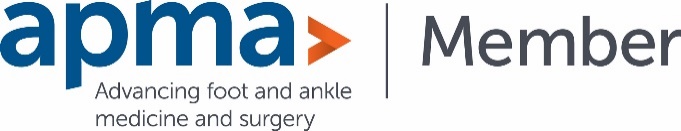 